Консультация для родителей«Интересные факты о насекомых»Природа дарит нам красоту, оценить и постичь которую мы помогаем нашим детям. Рассказывая и показывая интересные факты из жизни насекомых, мы помогаем ребятишкам узнавать много нового и интересного. Воспитываем любовь к природе и бережное к ней отношение!Муравей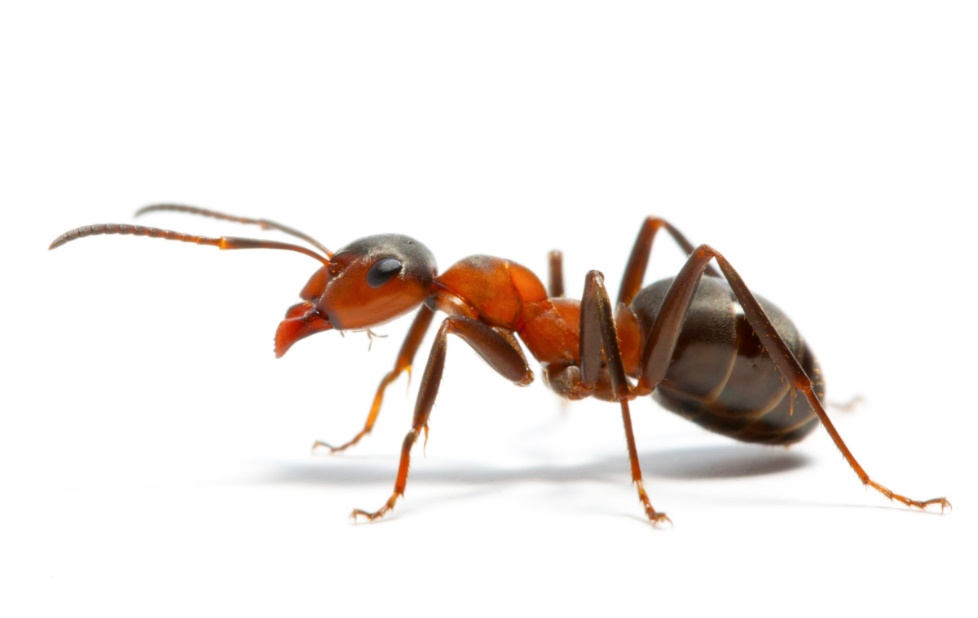 Муравей – сильное живое существо. Он может поднять вес, который в десять раз превышает свой. А ещё, муравьи – замечательные строители. Проходя по лесам и лугам, видишь муравейники, которых очень много. В муравьиных теремах есть кухни, детские, мусоросборники и даже туалетные комнаты. Муравьи содержат свой дом в чистоте. В муравейниках даже предусмотрена система вентиляции. В случае непогоды все входы и выходы заделываются так прочно, что ни снег, ни дождь им не страшен.Живёт в муравейнике несколько сот тысяч муравьёв. Правит ими муравьиная принцесса. Она в большом количестве откладывает яйца, их которых позже появляются личинки. Заботятся о подрастающем поколении рабочие муравьи.Охрану муравейника несут на себе муравьи-солдаты.Муравьи – хищники. Они истребляют очень много различных насекомых. Но и у муравьёв есть враги. Их истребляют птицы, например, дятел, ворона. Не могут защитить себя муравьи от медведей. Медведь запускает в муравейник свой длинный язык и ждёт, когда его облепят муравьи в большом количестве, а затем разом их проглатывает.Муравьишка – муравей,Строит терем без гвоздей.Строит ловко и умело,Защищает дом свой смело!Пчела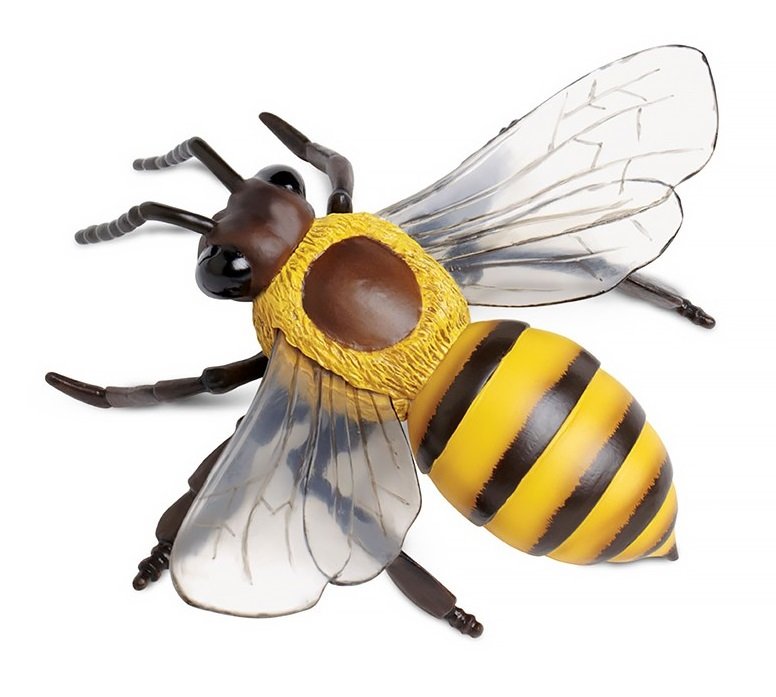 Издавна полюбился людям мёд, который собирает труженница-пчёлка. Но не только мёдом полезна пчела для людей. Из воска, который используется пчёлами для строительства сот, люди делают свечи.Раньше пчёлы строили свои улья в дуплах деревьев, но когда человек понял пользу этих насекомых, для пчёл стали делать специальные домики-ульи, и человек, таким образом «приручил» пчёл. Интересно, что у пчёл большие глаза, которыми они хорошо различают синий, фиолетовый, белый и жёлтый цвет. Язычок у пчелы имеет форму желобка и покрыт волосками. Язычком пчела всасывает сладкий цветочный нектар и воду.С раннего утра рабочие пчёлы вылетают на сбор нектара и цветочной пыльцы. Главной в пчелиной семье является матка. Её задачей является откладывание яиц в подготовленные рабочими пчёлками восковые ячейки.Если рождается новая матка, то прежняя покидает улей с частью пчёл. Говорят, что улей роится, и пчеловод старается пересадить рой в новый улей, иначе пчелиная семья может улететь в лес и поселиться в дупле дерева.По поведению пчёл можно предсказывать погоду. Если пчёлы прячутся в улье, жди ненастья. Если пчёлы сидят неподвижно на стенках улья, то лето будет жарким и засушливым.Труженница-пчёлкамЗа нектаром летает,        Мёд и восклюдям дарит!Стрекоза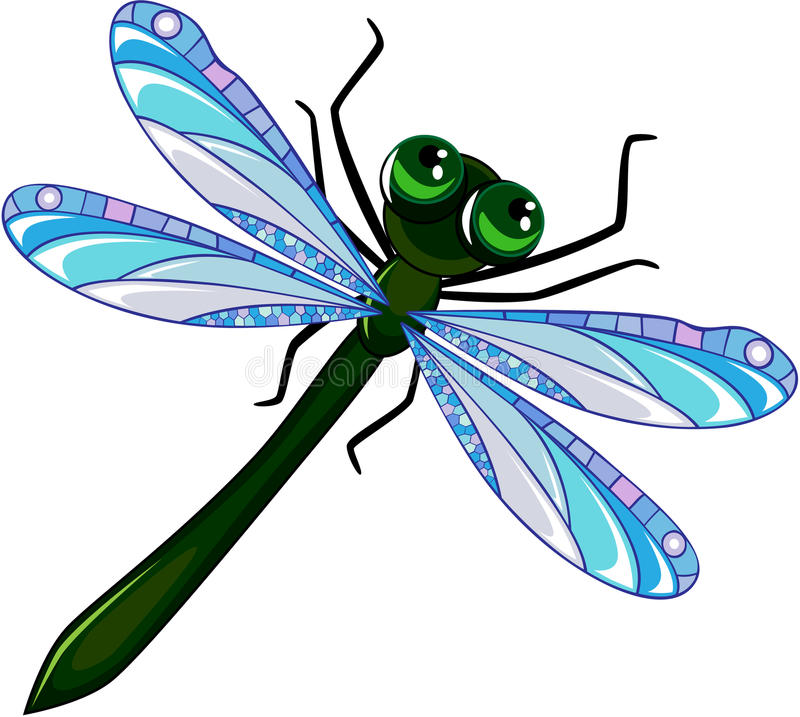 Стрекозы живут около воды: рек, ручьев, озёр. Летает стрекоза очень быстро, ловко уворачивается. Скорость такая, что мчащегося на велосипеде человека догнать может.Стрекозы – охотники. У них отличное зрение. Стрекозы как вертолёты носятся над водоёмом в поисках добычи. Их добыча – мелкие комары, мошки. Большая стрекоза нападает на стрекозок поменьше. Не побрезгует гусеницей. Когда стрекоза летит, ноги складывает домиком. Получается ловушка. Зазевался комар и попал в домик из её цепких лапок. Стрекоза сразу его в рот отправляет.Стрекоза, стрекоза, Любопытные глаза,То летит она вперед,То висит, как вертолет,Над водой голубой,Над травой луговой,Над поляной лесной…Самая большая стрекоза, которая водится в нашей стране, – коромысло. Обычно она коричнево-красного цвета, но встречаются и синие стрекозы. Размах крыльев стрекозы коромысло составляет 10, а длина их тела 8 сантиметров. Маленький вертолетЛетит назад и вперед.Большие глаза,Зовут – … (стрекоза)Комар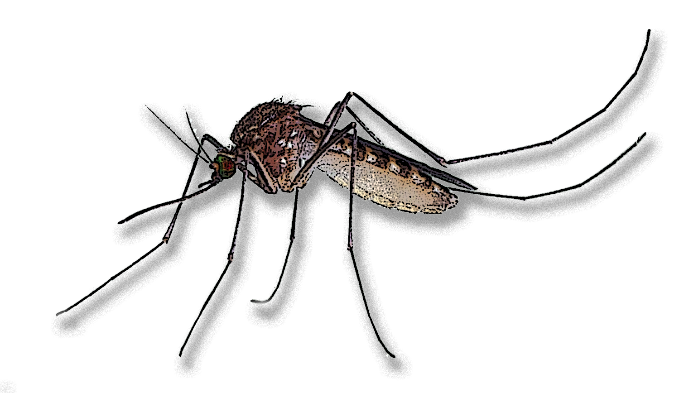 Комар – насекомое серого цвета с двумя крыльями. На нашей планете обитает более двух тысяч видов комаровНа голове у комара есть хоботок, которым он протыкает место укуса и пускает под кожу животного ядовитую слюну. Вот почему кожа после укуса зудит и чешется. Обычно активность комаров наступает вечером.Многие думают, что комары пищат, но писк возникает из-за дребезжания комариных крылышек. Дрожанием крылышек они даже могут общаться друг с другом. Людям в борьбе с комарами помогают животные. Самые известные охотники на комаров – лягушки и жабы. Не прочь закусить комариком и птицы: трясогузки, синицы, воробьи. Есть враги у комаров и среди насекомых. Самый грозный среди них – стрекоза.Кузнечик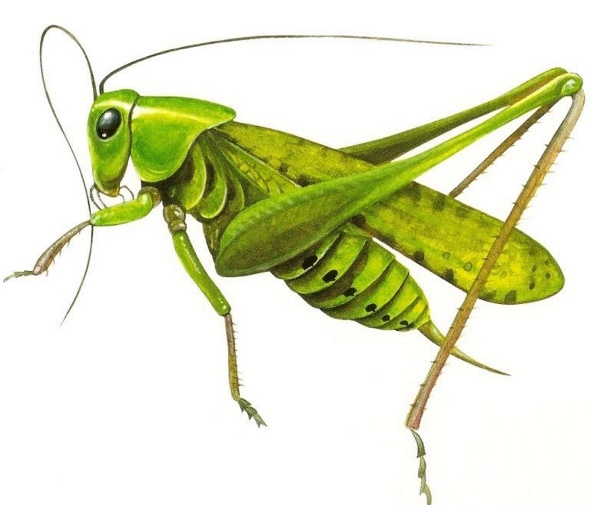 На нашей планете обитает почти семь тысяч видов кузнечиков. Они живут на всех континентах, кроме Антарктиды. Кузнечики окрашены в зеленые или коричневые цвета, что служит для них отличной маскировкой. Они совсем не видны в густой луговой траве. Кузнечики умеют очень громко трещать. У них на левом крыле есть жилка с зубчиками, а на правом струна. Когда крылья поднимаются и трутся друг о друга, получается, что кузнечик поет. Петь могут только взрослые самцы, потому что у самок и молодых кузнечиков крыльев нет или они короткие. Поэтому стрекотание кузнечиков бывает только во второй половине лета.Подготовила воспитатель Боронина О.В.